www.rodeofyra.com	Rev. 8/17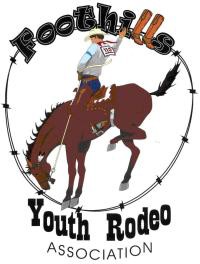 SCOPE:To provide help in the continuing education of our youth as they pursue a college education.DESCRIPTION:1.  A $500.00 scholarship will be awarded each year to a qualified student seeking higher education.QUALIFICATION CRITERIA:1.  The student must have a “C” grade average or better at the time of application.  All qualified candidates must take the SAT or ACT given by the College Entrance Examination Board, or exit exams.APPLICATION PROCEDURE:A Scholarship Application Word Doc can be requested via email from the FYRA Association Secretary.The application form must be completed by the student and forwarded to the guidance counselor  or principal. The FYRA Association Secretary should then receive the completed forms from the guidance counselor or principal via email to rodeofyra@att.net .The following information must be received in the FYRA office by Jan.1st of each year, or as otherwise requested.*Application*SAT and/or ACT scores/ or exit exam scores*Copy of the student’s High School grade transcript (9-11)*Letter of Reference (completed by guidance counselor, principal, or teachers)*Description of community involvement/activitieswww.rodeofyra.comApplicant Information:Name  				 (Last)	(First)	(MI)Social Security Number	-	- 	Home Address:	City: 	State:  	ZIP:	Phone:  	Date of Birth (m/d/y):	/	/ 	Annual Household Income: $ 	Educational Information:High                                                                 School                                                                 Name: 					 Address:			City: 		  State:	ZIP:	Phone: 		GPA	on a	point scale (convert to a 4.0 scale)ACT Score  	SAT Score 	Class rank	out of	studentsCollege or University to attend: 	College Address:	City:	State: 	Course Studies- Major: 	  Minor: 	**Certification of High School Official:I certify that the education information above is correct to the best of my knowledge.Official’s Signature:	Date:	Phone: 	Official’s Name (Print)  	Title: 	Academic Activities:List high school related activities in which you have participated (such as academics, publications, student government, drama,music, sports, clubs, etc.) Do not abbreviate organization names. List dates of participation in the format-MM/YY. Activity	(MM/YY)	Offices Held	Special Awards or HonorsCommunity Activities:List community activities in which you’ve participated without pay during your high school years (such as hospital volunteer,religious work, drug/teen/homework hotlines, outreach programs, etc.) List dates of participation-MM/YY. Organization	Type of Work	MM/YY	Special Award or HonorsEmployment Information:List any jobs you have held during your high school years, including summers.Employer	Job/Type of Work	From MM/YY to MM/YY	Hrs. Per WeekRodeo Activities:List all rodeo activities and prominent awards won.Association	Awards	MM/YYScholarships Currently Held:Name of Scholarship	Awarded By	Scholarship AmountShort Response Questions:Please confine your responses to the space provided.  Take time to think about what you want to communicate before you beginwriting, so you can provide thoughtful, complete answers.Describe a situation where you were able to make a significant contribution to the solution of a problem or issues that arouse in your school, community, or family life.Describe a situation in which someone you respected questioned your values. How was it resolved?What else would you like the Scholarship Selection Committee to know about you and/or your family situation, including any unusual family or personal circumstances that may have affected your achievement in school or your participation in school and community activities?**Essay:***Write an essay on ONE of the topics below. The essay must be confined to one sheet of 8 ½ “ x11” paper (Use one side only.) The essay must be typed using a minimum font size of 12 points. Make sure you print your name at the top of the page. Take the time to write an essay that is thoughtful and complete.  Essay topic Choices:What do you see as the turning point(s) or important event(s) in your life, and why do you view them as such?ORWrite about a recent experience that has changed your perspective, or your attitude toward a personal, social, or political issue.  3Foothills Youth Rodeo Association Scholarship Program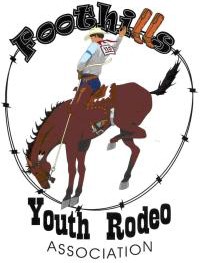 509 Garrett-Patton Rd., Fountain Inn, SC 29644 864-409-0424www.rodeofyra.com**Application Certification*******Review the following checklist. Make sure you have all of the necessary signatures. Make sure you submit all the necessary documents.  Submit all documents in one packet.  Omitting any of these materials will disqualify your application.***** 	-  Application Form- Original and one copy.  The original must be signed by:*Applicant*Parent/ Legal Guardian*School Official 	- Essay 	- Letter of Recommendation- sent directly from the recommender’s email account- 	- Official High School Transcript(s), including transcript(s) for all college coursework**Return complete application materials to FYRA Association Secretary at rodeofyra@att.net.****Application Certification:I certify that all statements contained in this application are true and correct.Signature ofApplicant	Date 	  Signature of Parent/Legal Guardian 		4Foothills Youth Rodeo Association Scholarship Program509 Garrett-Patton Rd., Fountain Inn, SC 29644 864-409-0424www.rodeofyra.comRecommendation FormPlease type or print your recommendation below, or attach your recommendation to this form.Name of Applicant 	Date 	The Scholarship Selection Committee would appreciate your evaluation of the applicant’s general ability and fitness for post- secondary work.  Please give details, in the form of incidents or examples, as you appraise the applicant with regard to leadership ability, citizenship, concern for others, industry, responsibility, influence, initiative, and strength of purpose._Signature	Position	Date 	/	/ 	Recommender: Please return original copy of this form to rodeofyra@att.net for enclosure with the scholarship application. 	5